Illinois Program of Study Expectations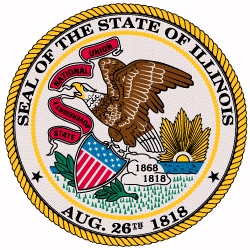 The Carl D. Perkins Career and Technical Education Improvement Act of 2006 (Perkins IV) calls for states to create secondary-to-postsecondary sequences of academic and career technical (CTE) coursework that lead students to attain a postsecondary degree, or industry-recognized certificate or credential.Specifically, Perkins IV mandates that Programs of Study (POS), at a minimum:Incorporate and align secondary and postsecondary education elements;Include academic and CTE content in a coordinated, non-duplicative progression of courses;Offer the opportunity, where appropriate, for secondary students to acquire postsecondary credits; andLead to an industry-recognized credential or certificate at the postsecondary level, or an associate or baccalaureate degree.A program of study is a structured sequence of academic and career and technical education courses that lead to a postsecondary-level credential (United States Department of Education, Office of Vocational and Adult Education, 2010)Cluster: _____________________ Pathway: ________________________ Program of Study with 6 digit CIP:  ________________________________________________Partnership Team (Postsecondary Perkins or PCCS Grantee): ______________________________________________________________________________________Potential Credentials Earned within the Program of Study: __________________________________________________________________________________________The work reported herein was supported under the National Research Center for Career and Technical Education, PR/Award No.VO51A070003 administered by the Office of Vocational and Adult Education, U.S. Department of Education.  However, the contents do not necessarily represent the positions or policies of the Office of Vocational and Adult Education or the U.S. Department of Education, and you should not assume endorsement by the Federal Government.  This work was also support through technical assistance from the Academy for Education Development.    The state would also like to acknowledge the assistance of the University of Illinois’ Office of Community College Research and Leadership and Illinois State University’s Illinois Center for Specialized Professional Support.  OverviewThe Illinois Programs of Study Expectations Tool is designed to be an interactive instrument to help educational partners ensure they are meeting both the federal Program of Study requirements AND the high standards set in Illinois.  It is intended to guide a Partnership Team - or an internal self-review team - through the various Expectations and quality indicators. The intended audience for this tool is primarily those educational partners funded by Perkins, Title I and Perkins, Title II.  This includes:Partnerships for College and Career Success;Education-for-Employment Regions;High schools;Community CollegesThe tool is organized around the six guiding principles for implementation and evaluation of Programs of Study.  These principles are intended to assist stakeholders in the implementation and evaluation of Programs of Study. The guiding principles foster systems thinking and change at all levels of education, especially the secondary and postsecondary levels. They are based on research and promising practices that support systemic reform, educational change, and continuous improvement.Using the ToolEach page of the tool highlights a different guiding principle.  The user is asked to consider the specific principle and associated “design elements” in order to make a determination of overall “Expectations.”  To simplify and expedite this effort, the principle/design elements have been grouped together based on similar characteristics.  The “Evidence” column demonstrates the possible ways the design element can be achieved.  The “Examples of Acceptable Supporting Material” column provides examples of materials that can used to verify implementation.  The tool includes the following items:POS Principle and DescriptionRelated Office of Vocational and Adult Education (OVAE) POS ComponentsAssociated Perkins IV POS Requirements (from the federal law)Related POS Design ElementsEvidenceExamples of Acceptable Supporting MaterialStatusDetermining StatusUltimately, the Partnership Team is asked to determine whether or not the POS project complies with the various compliance items and if the project has achieved any or all of the quality items.  It requires significant knowledge of the POS being analyzed, and the Illinois POS approach in general.  This is not a simple task, and it cannot be accomplished without a significant investment of time and resources to examine the entire scope of the project.  Next Steps – Formulating a Problem Statement – already completed as part of the FY12 Postsecondary Perkins Grant submissionAfter a thorough review has been completed, it is critical that the result be carefully considered by the Partnership Team and/or any relevant stakeholders.  A facilitated conversation amongst the Partnership Team can help begin the process of formulating a Problem Statement as developed in (FORM Y).A problem statement is a clear, concise description of a specific problem(s) or opportunity for improvement to be addressed by the Partnership Team.  The Problem Statement will be used to assist the Partnership Team in focusing work to be completed in regards to the Programs of Study selected for continuous quality improvement, keeping the team on track during the effort, and using the information gathered to validate the effort worked toward delivering an outcome that assists in providing solutions to the overall Problem Statement.The Problem Statement will be developed for each Partnership Team based upon work completed as part of the Illinois Program of Study Expectations Tool and addresses those areas specifically in which the team feels additional work or emphasis will need to be accomplished.  This documentation will be acknowledged in the “Status” column of the Illinois Program of Study Expectations Tool as “Working Towards.”  We ask that the Partnership complete the following:Identify the top (3) problem(s)/opportunities for improvement in which the team deems most relevant to explore based upon the information gathered in the completion of the Illinois Program of Study Expectations Tool.Formulate a (1 to 3) sentence problem statement for specific item outlined by the team in need of improvement or identified as an opportunity for improvement that is most urgent and relevant to the team right now.Complete related questions associated with the problem/opportunity for improvement as outlined in Form ( Y )This Problem Statement will ultimately maximize the strengths of the POS, overcome identified barriers and enhance student success in the region.  This in turn is an effective way to launch a coordinated continuous quality improvement process.  POS Principle 1:  Leadership, Organization and SupportPrograms of Study are developed, supported, and led with guidance from collaborative partners.OVAE POS Components: #1 Local Policy Development, #2 PartnershipsPOS Principle 1:  Leadership, Organization and SupportPrograms of Study are developed, supported, and led with guidance from collaborative partners.OVAE POS Components: #1 Local Policy Development, #2 PartnershipsPOS Principle 1:  Leadership, Organization and SupportPrograms of Study are developed, supported, and led with guidance from collaborative partners.OVAE POS Components: #1 Local Policy Development, #2 PartnershipsPOS Principle 1:  Leadership, Organization and SupportPrograms of Study are developed, supported, and led with guidance from collaborative partners.OVAE POS Components: #1 Local Policy Development, #2 PartnershipsPOS Principle 1:  Leadership, Organization and SupportPrograms of Study are developed, supported, and led with guidance from collaborative partners.OVAE POS Components: #1 Local Policy Development, #2 PartnershipsPerkins IV POS RequirementsDesign ElementsEvidenceExamples of AcceptableSupporting MaterialsStatusA CTE Program of Study must include the following:A. Secondary and postsecondary education elements;B. coherent and rigorous content;C. a sequence of courses that is coordinated and non-duplicative;D. a sequence of courses that align sec and postsecondary education;E. the opportunity for secondary students to earn postsecondary credit;F. the attainment of a postsecondary credential or certificateLeadership supports:authentic collaborative partnerships shared decision makinga collaborative culture aligned vision, mission and goalsMINIMUM EXPECTATIONS Partnership Advisory Committee is established and activePartnership Advisory Committee includes key secondary and postsecondary educational partners Partnership operates under a signed MOUJoint secondary and postsecondary advisory committee developed in selected POS  Includes industry representationQUALITY EVIDENCEStatement of partnership vision, mission and goalsshort term long termPartnership operates under published rules that support collaborationStrategic, operational, fiscal, and communication plans aligned with  P-20 educational system Letters of commitment and support from key stakeholders (sample attached) Partners named (institutions and individuals)Contact information documented in POS self-assessment (sects 1 & 2)Partnership meeting schedule and minutes Operational rules for PartnershipCompleted section 1 & 2 of POS self-assessment (Module 1 & 2)Developed and completed Pathways to Results Charteror comparable formDeveloped timeline for major decisionsPublished vision, mission and goals⁬ ABOVE⁬ MEET⁬ WORKING TOWARDSA CTE Program of Study must include the following:A. Secondary and postsecondary education elements;B. coherent and rigorous content;C. a sequence of courses that is coordinated and non-duplicative;D. a sequence of courses that align sec and postsecondary education;E. the opportunity for secondary students to earn postsecondary credit;F. the attainment of a postsecondary credential or certificateLeadership establishes:memorandum of understandingjoint secondary and postsecondary advisory committee developed to support POSMINIMUM EXPECTATIONS Partnership Advisory Committee is established and activePartnership Advisory Committee includes key secondary and postsecondary educational partners Partnership operates under a signed MOUJoint secondary and postsecondary advisory committee developed in selected POS  Includes industry representationQUALITY EVIDENCEStatement of partnership vision, mission and goalsshort term long termPartnership operates under published rules that support collaborationStrategic, operational, fiscal, and communication plans aligned with  P-20 educational system Formal MOU among partners based on section 1& 2 of the POS self-assessmentAdvisory committee members namedMeetings scheduledMinutes available Roles and responsibilities delineated⁬ ABOVE⁬ MEET⁬ WORKINGTOWARDSA CTE Program of Study must include the following:A. Secondary and postsecondary education elements;B. coherent and rigorous content;C. a sequence of courses that is coordinated and non-duplicative;D. a sequence of courses that align sec and postsecondary education;E. the opportunity for secondary students to earn postsecondary credit;F. the attainment of a postsecondary credential or certificateLeadership commits to providing:tangible and intangible resourcestechnical assistance and technology to support POSC    MINIMUM EXPECTATIONSTechnical Assistance to support POS is included in annual planning QUALITY EVIDENCEFiscal support/contributions of partners documentedAnnual plans documents resource commitment of partnersTechnical Assistance plan is developed (sample attached)⁬ ABOVE⁬ MEET⁬ WORKINGTOWARDSPOS Principle 2:  Access, Equity and OpportunityEach and every student has access to equitable educational opportunities and services that enable their success.OVAE POS Components: #1 Local Policy Development, #8 Guidance Counseling and Academic AdvisementPOS Principle 2:  Access, Equity and OpportunityEach and every student has access to equitable educational opportunities and services that enable their success.OVAE POS Components: #1 Local Policy Development, #8 Guidance Counseling and Academic AdvisementPOS Principle 2:  Access, Equity and OpportunityEach and every student has access to equitable educational opportunities and services that enable their success.OVAE POS Components: #1 Local Policy Development, #8 Guidance Counseling and Academic AdvisementPOS Principle 2:  Access, Equity and OpportunityEach and every student has access to equitable educational opportunities and services that enable their success.OVAE POS Components: #1 Local Policy Development, #8 Guidance Counseling and Academic AdvisementPOS Principle 2:  Access, Equity and OpportunityEach and every student has access to equitable educational opportunities and services that enable their success.OVAE POS Components: #1 Local Policy Development, #8 Guidance Counseling and Academic AdvisementPerkins IV POS RequirementsDesign ElementsEvidenceExamples of AcceptableSupporting MaterialsStatusA CTE Program of Study must include the following:A. Secondary and postsecondary education elements;B. coherent and rigorous content;C. a sequence of courses that is coordinated and non-duplicative;D. a sequence of courses that align sec and postsecondary education;E. the opportunity for secondary students to earn postsecondary credit;F. the attainment of a postsecondary credential or certificatePartnership provides:services supporting underserved, under-represented, and special populations studentsappropriate support services to promote student successprograms and support services that are universally designed to promote successaccess to networks and resourceservices that reflect learners’ and their families’ perspectives/interestsPartnership assists:all learners to overcome educational gaps and barriersstudents to overcome barriers to initial entry or re-entryMINIMUM EXPECTATIONS Partnership uses data for program planning and improvementServices offered to support underserved, underrepresented and special populations studentsInformation and resources are disseminated to counselors and facultyQUALITY EVIDENCEPOS partners engage in formal, purposeful reviews of past efforts and effective practices.Counselors and faculty are engaged to help identify specific recruitment and retention strategiesPOS partners complete an equity scorecard for selected POS.Civil Rights Self-AssessmentNotes/minutes/materials from review of past efforts and effective practicesNotes/minutes/materials from data review effortsproxy measures and data sets are identified (if necessary)copy of completed equity scorecardvoluntary compliance plan developed as a result of the formal civil rights reviewSpecial Populations program guidesNotes/minutes/materials from meetings with counselors and faculty delineatedResults from reviews of past efforts, including:recruitment and retention strategies for special populations and underserved student populations.examination of equity and outcomes data by race/ethnicity, and by special population group examination of postsecondary access and transition data by race/ethnicity and special population group ⁬ ABOVE⁬ MEET⁬WORKINGTOWARDSA CTE Program of Study must include the following:A. Secondary and postsecondary education elements;B. coherent and rigorous content;C. a sequence of courses that is coordinated and non-duplicative;D. a sequence of courses that align sec and postsecondary education;E. the opportunity for secondary students to earn postsecondary credit;F. the attainment of a postsecondary credential or certificatePartnership clearly defines special populations subgroups for accurate reportingMINIMUM EXPECTATIONS Compliant definitions are established for all Partnership membersQUALITY EVIDENCESpec pops data is used for program improvement.Special Populations program guides reflect the established compliant definitionsNotes from planning meetings indicating use of data⁬ABOVE⁬MEET⁬WORKINGTOWARDSPOS Principle 3:  Alignment and TransitionPrinciple Statement: Education and training providers, with input from business and industry, enhance alignment that facilitates student preparation and transition through the educational pipeline.OVAE POS Components: #2 Partnerships, #6 Course Sequences, #7 Credit Transfer AgreementsPOS Principle 3:  Alignment and TransitionPrinciple Statement: Education and training providers, with input from business and industry, enhance alignment that facilitates student preparation and transition through the educational pipeline.OVAE POS Components: #2 Partnerships, #6 Course Sequences, #7 Credit Transfer AgreementsPOS Principle 3:  Alignment and TransitionPrinciple Statement: Education and training providers, with input from business and industry, enhance alignment that facilitates student preparation and transition through the educational pipeline.OVAE POS Components: #2 Partnerships, #6 Course Sequences, #7 Credit Transfer AgreementsPOS Principle 3:  Alignment and TransitionPrinciple Statement: Education and training providers, with input from business and industry, enhance alignment that facilitates student preparation and transition through the educational pipeline.OVAE POS Components: #2 Partnerships, #6 Course Sequences, #7 Credit Transfer AgreementsPOS Principle 3:  Alignment and TransitionPrinciple Statement: Education and training providers, with input from business and industry, enhance alignment that facilitates student preparation and transition through the educational pipeline.OVAE POS Components: #2 Partnerships, #6 Course Sequences, #7 Credit Transfer AgreementsPerkins IV POS RequirementsDesign ElementsEvidenceExamples of AcceptableSupporting MaterialsStatusA CTE Program of Study must include the following:A. Secondary and postsecondary education elements;B. coherent and rigorous content;C. a sequence of courses that is coordinated and non-duplicative;D. a sequence of courses that align sec and postsecondary education;E. the opportunity for secondary students to earn postsecondary credit;F. the attainment of a postsecondary credential or certificateThe POS curriculum:consists of aligned and non-duplicative secondary and postsecondary elements includes a coherent sequence of courses that may lead to a baccalaureate degree.is aligned with relevant educational, state, and industry standard/certificationsMINIMUM EXPECTATIONS Sequence aligned with Illinois Learning StandardsSequences are coordinated and non-duplicativeCompleters are prepared to attain a postsecondary credential, certificate or Associate degreeDual credit agreementEvidence of alignment efforts aimed at reducing remediationQUALITY EVIDENCESequences are aligned with industry standardsCompleters are prepared to attain a baccalaureate degree or higherCoordinated non-duplicative sequences of coursesOpportunities for dual creditDetermine entry and exit points within the sequenceAdvisory council meeting materials, including:Discussions with industry partnersSequencing decisionsDual credit/postsecondary credit optionsDocumentation on how sequence is designed to reduce remediationAlignment of secondary-postsecondary academic outcomeCurriculum mapping notes/materialsStudent-centered materials discussing:Postsecondary optionsCareer options⁬ ABOVE⁬ MEET⁬ WORKINGTOWARDSA CTE Program of Study must include the following:A. Secondary and postsecondary education elements;B. coherent and rigorous content;C. a sequence of courses that is coordinated and non-duplicative;D. a sequence of courses that align sec and postsecondary education;E. the opportunity for secondary students to earn postsecondary credit;F. the attainment of a postsecondary credential or certificateThe POS allows for multiple entry and exit points stackable credentials. students to build and/or increase their “college knowledge” in order to make informed decisionsMINIMUM EXPECTATIONS Sequence demonstrates evidence of curricular mappingQUALITY EVIDENCEPOS is part of a larger “stackable” curriculumInforming students of postsecondary and career options is infused into the POSCoordinated non-duplicative sequences of coursesOpportunities for dual creditDetermine entry and exit points within the sequenceAdvisory council meeting materials, including:Discussions with industry partnersSequencing decisionsDual credit/postsecondary credit optionsDocumentation on how sequence is designed to reduce remediationAlignment of secondary-postsecondary academic outcomeCurriculum mapping notes/materialsStudent-centered materials discussing:Postsecondary optionsCareer options⁬ ABOVE⁬ MEET⁬ WORKINGTOWARDSA CTE Program of Study must include the following:A. Secondary and postsecondary education elements;B. coherent and rigorous content;C. a sequence of courses that is coordinated and non-duplicative;D. a sequence of courses that align sec and postsecondary education;E. the opportunity for secondary students to earn postsecondary credit;F. the attainment of a postsecondary credential or certificateThe POS is supported by:Articulation agreements Data-sharing agreements MINIMUM EXPECTATIONS POS based on articulationPOS uses relevant local dataQUALITY EVIDENCEArticulation agreements are regularly reviewed/updated Dual credit agreement(s)articulation agreements in POSData sharing agreements in placeArticulation review schedule Dual Credit options in POS⁬ ABOVE⁬ MEET⁬ WORKINGTOWARDSPOS Principle 4:  Enhanced Curriculum and InstructionCurriculum and pedagogy involve rigorous and relevant instruction that enhances learning and enables students to attain academic and technical standards and credentials.OVAE POS Components: #9Teaching and Learning StrategiesPOS Principle 4:  Enhanced Curriculum and InstructionCurriculum and pedagogy involve rigorous and relevant instruction that enhances learning and enables students to attain academic and technical standards and credentials.OVAE POS Components: #9Teaching and Learning StrategiesPOS Principle 4:  Enhanced Curriculum and InstructionCurriculum and pedagogy involve rigorous and relevant instruction that enhances learning and enables students to attain academic and technical standards and credentials.OVAE POS Components: #9Teaching and Learning StrategiesPOS Principle 4:  Enhanced Curriculum and InstructionCurriculum and pedagogy involve rigorous and relevant instruction that enhances learning and enables students to attain academic and technical standards and credentials.OVAE POS Components: #9Teaching and Learning StrategiesPOS Principle 4:  Enhanced Curriculum and InstructionCurriculum and pedagogy involve rigorous and relevant instruction that enhances learning and enables students to attain academic and technical standards and credentials.OVAE POS Components: #9Teaching and Learning StrategiesPerkins IV POS RequirementsDesign ElementsEvidenceExamples of AcceptableSupporting MaterialsStatusA CTE Program of Study must include the following:A. Secondary and postsecondary education elements;B. coherent and rigorous content;C. a sequence of courses that is coordinated and non-duplicative;D. a sequence of courses that align sec and postsecondary education;E. the opportunity for secondary students to earn postsecondary credit;F. the attainment of a postsecondary credential or certificateThe POS curriculum includes:Integrated academic and technical contentcareer exploration, development and guidance throughout the educational systeminvolvement from business, industry and community partnersdual credit opportunities in CTE and/or academic courses multiple measures of assessmentsrigorous foundation of CTE and academic contentMINIMUM EXPECTATIONS Academic core curriculum offered as part of POSSupport for academic integration integrated into the grant planDual Credit options associated with POSPOS Advisory Committee includes key business/industry partners Supportive career exploration offered to POS studentsAssessment results connected with grant planningCross-curricular meetingsQUALITY EVIDENCEProfessional development offered to faculty to help expand integrated learningInstitutional researchers engaged in the POS processCollege and Career Readiness Standards utilizedSample lesson plans and syllabi that includes problem based learningProfessional development materials supporting academic integrationProfessional development materials supporting career explorationDual credit/articulation agreements/materialsWork-Based Learning materialsEvidence of cross-curricular meetingsAdvisory council roster/meeting materialsNotes/minutes/materials from data review effortsproxy measures and data sets are identified (if necessary)copy of completed equity scorecardvoluntary compliance plan developed as a result of the formal civil rights review⁬ ABOVE⁬ MEET⁬ WORKINGTOWARDSA CTE Program of Study must include the following:A. Secondary and postsecondary education elements;B. coherent and rigorous content;C. a sequence of courses that is coordinated and non-duplicative;D. a sequence of courses that align sec and postsecondary education;E. the opportunity for secondary students to earn postsecondary credit;F. the attainment of a postsecondary credential or certificateThe POS curriculum and pedagogy are designed to:reduce the need for remedial/developmental education develop, improve or expand the use of technologyMINIMUM EXPECTATIONS Alignment of academic/CTE contentTechnology plan developed by relevant stakeholdersQUALITY EVIDENCEProfessional development offered on enhanced learning though technologyNotes from alignment meetings/workshopsTechnology plan elementsProfessional development materials supporting technology⁬ ABOVE⁬ MEET⁬ WORKINGTOWARDSPOS Principle 5:  Professional Preparation and DevelopmentComprehensive and continuous professional development that impacts teaching and learning is delivered to enhance the recruitment, preparation and retention of qualified instructional and administrative staff.OVAE POS Components: #3Professional Development, #8 Guidance Counseling and Academic AdvisementPOS Principle 5:  Professional Preparation and DevelopmentComprehensive and continuous professional development that impacts teaching and learning is delivered to enhance the recruitment, preparation and retention of qualified instructional and administrative staff.OVAE POS Components: #3Professional Development, #8 Guidance Counseling and Academic AdvisementPOS Principle 5:  Professional Preparation and DevelopmentComprehensive and continuous professional development that impacts teaching and learning is delivered to enhance the recruitment, preparation and retention of qualified instructional and administrative staff.OVAE POS Components: #3Professional Development, #8 Guidance Counseling and Academic AdvisementPOS Principle 5:  Professional Preparation and DevelopmentComprehensive and continuous professional development that impacts teaching and learning is delivered to enhance the recruitment, preparation and retention of qualified instructional and administrative staff.OVAE POS Components: #3Professional Development, #8 Guidance Counseling and Academic AdvisementPOS Principle 5:  Professional Preparation and DevelopmentComprehensive and continuous professional development that impacts teaching and learning is delivered to enhance the recruitment, preparation and retention of qualified instructional and administrative staff.OVAE POS Components: #3Professional Development, #8 Guidance Counseling and Academic AdvisementPerkins IV POS RequirementsDesign ElementsEvidenceExamples of AcceptableSupporting MaterialsStatusA CTE Program of Study must include the following:A. Secondary and postsecondary education elements;B. coherent and rigorous content;C. a sequence of courses that is coordinated and non-duplicative;D. a sequence of courses that align sec and postsecondary education;E. the opportunity for secondary students to earn postsecondary credit;F. the attainment of a postsecondary credential or certificateProfessional development opportunities are coordinated with:teacher certification or licensing, in-service and pre-service learningneeds assessmentMINIMUM EXPECTATIONS Professional development is coordinated with other local reform initiatives/school improvement plans.Outcome of needs assessment utilized for planning and developmentEvidence of connections between professional development and local reform initiatives/school improvement plans Compiled Needs AssessmentEvidence that professional development plan is based on needs assessmentProfessional development materials/curricula/attendanceBest practices compilations⁬ ABOVE⁬ MEET⁬ WORKINGTOWARDSA CTE Program of Study must include the following:A. Secondary and postsecondary education elements;B. coherent and rigorous content;C. a sequence of courses that is coordinated and non-duplicative;D. a sequence of courses that align sec and postsecondary education;E. the opportunity for secondary students to earn postsecondary credit;F. the attainment of a postsecondary credential or certificateProfessional development opportunities are comprehensive and instruction-focused in order to have an impact on classroom instruction.MINIMUM EXPECTATIONS Professional development plan is developedCoordinated professional development is offered to teachers, counselors and administratorsQUALITY EVIDENCEProfessional development is comprehensive and continuousBest practices from local, regional, state and national sources is shared with partners Evidence of connections between professional development and local reform initiatives/school improvement plans Compiled Needs AssessmentEvidence that professional development plan is based on needs assessmentProfessional development materials/curricula/attendanceBest practices compilations⁬ ABOVE⁬ MEET⁬ WORKINGTOWARDSA CTE Program of Study must include the following:A. Secondary and postsecondary education elements;B. coherent and rigorous content;C. a sequence of courses that is coordinated and non-duplicative;D. a sequence of courses that align sec and postsecondary education;E. the opportunity for secondary students to earn postsecondary credit;F. the attainment of a postsecondary credential or certificateProfessional development opportunities are designed to:improve the quality of instructionmaximize resourcesShare promising practicesSupport collaboration between secondary and postsecondary educators to encourage alignment and integrationMINIMUM EXPECTATIONS Professional development plan is developedCoordinated professional development is offered to teachers, counselors and administratorsQUALITY EVIDENCEProfessional development is comprehensive and continuousBest practices from local, regional, state and national sources is shared with partners Evidence of connections between professional development and local reform initiatives/school improvement plans Compiled Needs AssessmentEvidence that professional development plan is based on needs assessmentProfessional development materials/curricula/attendanceBest practices compilations⁬ ABOVE⁬ MEET⁬ WORKINGTOWARDSPOS Principle 6:  Program Improvement and AccountabilityData are collected, shared, and utilized to improve outcomes and demonstrate accountability.OVAE POS Components: #1 Local Policy Development, #2 partnerships, #3Professional Development, #4 Accountability and Evaluation Systems, #10 Technical Skill AssessmentPOS Principle 6:  Program Improvement and AccountabilityData are collected, shared, and utilized to improve outcomes and demonstrate accountability.OVAE POS Components: #1 Local Policy Development, #2 partnerships, #3Professional Development, #4 Accountability and Evaluation Systems, #10 Technical Skill AssessmentPOS Principle 6:  Program Improvement and AccountabilityData are collected, shared, and utilized to improve outcomes and demonstrate accountability.OVAE POS Components: #1 Local Policy Development, #2 partnerships, #3Professional Development, #4 Accountability and Evaluation Systems, #10 Technical Skill AssessmentPOS Principle 6:  Program Improvement and AccountabilityData are collected, shared, and utilized to improve outcomes and demonstrate accountability.OVAE POS Components: #1 Local Policy Development, #2 partnerships, #3Professional Development, #4 Accountability and Evaluation Systems, #10 Technical Skill AssessmentPOS Principle 6:  Program Improvement and AccountabilityData are collected, shared, and utilized to improve outcomes and demonstrate accountability.OVAE POS Components: #1 Local Policy Development, #2 partnerships, #3Professional Development, #4 Accountability and Evaluation Systems, #10 Technical Skill AssessmentPerkins IV POS RequirementsDesign ElementsEvidenceExamples of AcceptableSupporting MaterialsStatusA CTE Program of Study must include the following:A. Secondary and postsecondary education elements;B. coherent and rigorous content;C. a sequence of courses that is coordinated and non-duplicative;D. a sequence of courses that align sec and postsecondary education;E. the opportunity for secondary students to earn postsecondary credit;F. the attainment of a postsecondary credential or certificateProgrammatic activities are evaluated using multiple forms of assessment and measurementMINIMUM EXPECTATIONS Multiple assessment measures are utilized for program planning and improvementNotes/minutes/materials from data review effortsNotes/minutes/materials from LMI review effortsproxy measures and data sets are identified (if necessary)Copies of data sharing agreementsData dissemination guidelinesLongitudinal data system proceduresGap analysis materialsNotes/materials from Perkins data meetingsMeetings include secondary and postsecondary partners⁬ ABOVE⁬ MEET⁬ WORKINGTOWARDSA CTE Program of Study must include the following:A. Secondary and postsecondary education elements;B. coherent and rigorous content;C. a sequence of courses that is coordinated and non-duplicative;D. a sequence of courses that align sec and postsecondary education;E. the opportunity for secondary students to earn postsecondary credit;F. the attainment of a postsecondary credential or certificateData are used to:inform a culture of program improvement foster local improvement and regional development.inform program development and implementation with labor market dataMINIMUM EXPECTATIONS Data is collected and used for annual planning and program improvementLMI is used for annual planningData is provided by all educational partnersPerkins performance data is reviewed by relevant partnersQUALITY EVIDENCEData is systematical collected from  all relevant partners Data is systematical shared with relevant partners on an ongoing basis Longitudinal data is collected and used for annual planning and program improvementData is used to perform gap analysisNotes/minutes/materials from data review effortsNotes/minutes/materials from LMI review effortsproxy measures and data sets are identified (if necessary)Copies of data sharing agreementsData dissemination guidelinesLongitudinal data system proceduresGap analysis materialsNotes/materials from Perkins data meetingsMeetings include secondary and postsecondary partners⁬ ABOVE⁬ MEET⁬ WORKINGTOWARDSA CTE Program of Study must include the following:A. Secondary and postsecondary education elements;B. coherent and rigorous content;C. a sequence of courses that is coordinated and non-duplicative;D. a sequence of courses that align sec and postsecondary education;E. the opportunity for secondary students to earn postsecondary credit;F. the attainment of a postsecondary credential or certificateA data collection system is developed with the capacity to:collect longitudinal data collect reliable and valid data at each educational level provide disaggregated and cohort based gap analysis on different student groupsassist partnerships to set specific performance targets and establish measureable goalsMINIMUM EXPECTATIONS Data is collected and used for annual planning and program improvementLMI is used for annual planningData is provided by all educational partnersPerkins performance data is reviewed by relevant partnersQUALITY EVIDENCEData is systematical collected from  all relevant partners Data is systematical shared with relevant partners on an ongoing basis Longitudinal data is collected and used for annual planning and program improvementData is used to perform gap analysisNotes/minutes/materials from data review effortsNotes/minutes/materials from LMI review effortsproxy measures and data sets are identified (if necessary)Copies of data sharing agreementsData dissemination guidelinesLongitudinal data system proceduresGap analysis materialsNotes/materials from Perkins data meetingsMeetings include secondary and postsecondary partners⁬ ABOVE⁬ MEET⁬ WORKINGTOWARDS